Customer InfoRatingsEvaluation*All information provided remains confidential.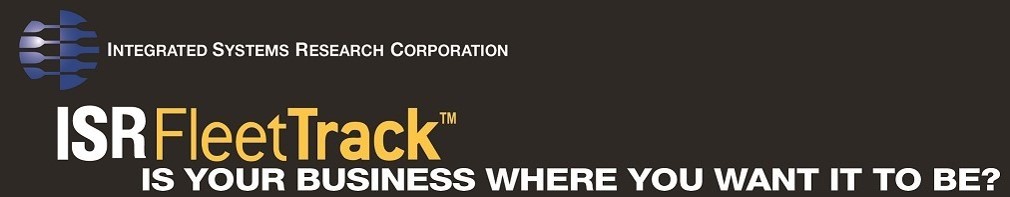 NameTesting Period1 = Poor2 = Fair3 = Satisfactory4 = Good5 = ExcellentEase of useEase of useCommentsHow would you rate this product overallHow would you rate this product overallCommentsAdditional Comments: